University of Washington Global Center for Integrated Health of Women, Adolescents and Children(Global WACh)andThe Bioengineering-Coulter Translational Research Partnership Program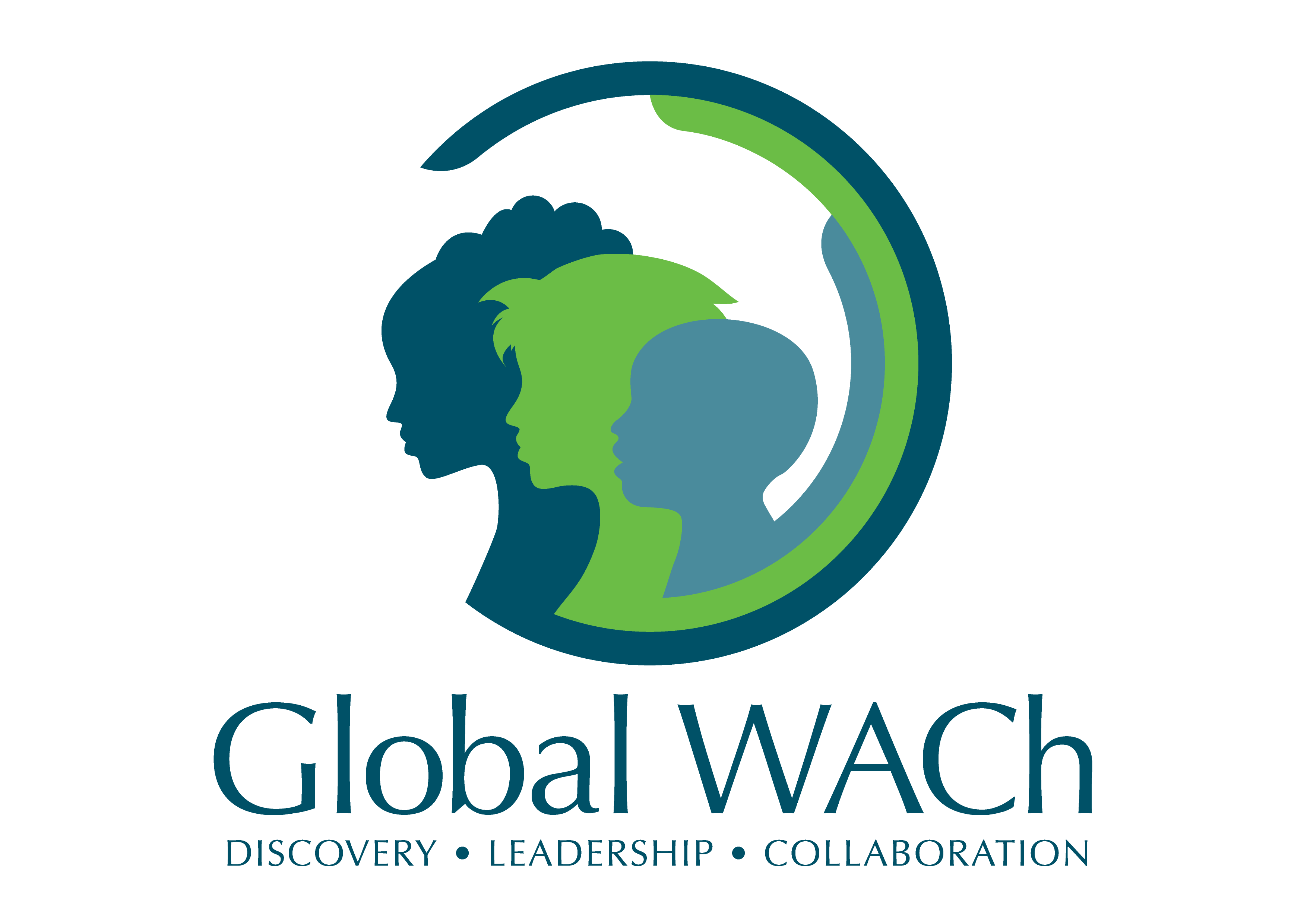 2012 Request for Applications (RFA)Global WACh – W.H. Coulter Foundation Seed Grants“Bioengineering solutions to improve the health of women, children, and adolescents”See the following pages for a description of the award program and application process2012 Global WACh – W.H. Coulter Foundation Seed Grants:Bioengineering solutions to improve the health of women, children, and adolescentsPurposeThe University of Washington Center for Integrated Health of Women, Children and Adolescents (Global WACh) aims to contribute to scientific discoveries, develop and nurture future leaders in science and foster collaborative approaches to improving the health and well-being of women, children and adolescents. The University of Washington Coulter Translational Research Partnership Program (The Coulter Project) is dedicated to improving human healthcare by supporting translational research in biomedical engineering – research directed at the transfer of promising technologies within the university research laboratory that are progressing towards commercial development and clinical practice.As part of these commitments, Global WACh and The Coulter Project are offering pilot research funds to support collaborative translational research in biomedical engineering that addresses clinical needs related to women’s, adolescent and child health. EligibilityProjects must involve an active collaboration between a UW Bioengineering faculty member and a clinical researcher with a UW faculty appointment. The UW faculty requirement may be waived for one investigator if they have a similar appointment at one of the following institutions:Fred Hutchinson Cancer Research CenterSeattle Biomedical Research InstituteSeattle Children’sPATHAffiliated international universities (must have documented MOU with UW)Prior to submission of full application (after LOI is approved), PIs must meet with the Coulter Program Director to discuss project potential and the application process.Types of projectsProjects must address unmet clinical needs and must have strong potential for near-term clinical impact and improved healthcare.  Potential topics include novel drug delivery systems, home-based or other novel diagnostics, safe birth and newborn health technologies, injury prevention and control, nutrition technologies and food supplementation, vaccine delivery, and/or pediatric drug formulations.  Innovations that jointly impact women, adolescents and children, and/or approaches that address dual outcomes or benefits, will be prioritized.Funding AvailableAwards are up to $30,000 US for one year.  Funds are granted internally through the UW, therefore no indirect costs are allowed.  If indirect costs are required as part of a subcontract to a foreign or outside institution, these must be included as direct costs.  Funding cannot be applied to construction of any facilities.    Pre-Submission Guidelines  Letter of Intent:  The one-page Letter of Intent will serve as an introduction to the team and project and must address the following issues:Eligibility of key investigatorsThe project aims: what is the problem and what is your solution?Due February 20, 2012.  LOIs should be submitted to Michael Ruffo at mruffo1@uw.edu.  Letters will be reviewed for eligibility and that proposed research is consistent with the overall purpose of the pilot award program.  Applicants who meet eligibility criteria will be notified by email.  You must have this approval in order to submit an application. Meeting with Coulter Director:  Meet with Coulter Program Director to discuss the project and complete an intellectual property review prior to full application submission.  Letters of Support: Your full application must include letters of support from all key personnel including faculty co-investigator(s).Review CriteriaSignificance: Does this study address an important problem and an unmet or underserved clinical need?  If the aims of the application are achieved, how will scientific knowledge be advanced?Approach: Are the conceptual framework, design, methods, and analyses adequate and appropriate to the aims of the project?  Are there reasonable and achievable milestones?  Is the study feasible given the duration of one year and a budget of $30,000?Innovation:  Does the project employ novel concepts, approaches or methods?  Are the aims original and innovative?  Does the proposed technology present a substantial improvement over the Gold Standard as well as a reduction in the total cost of healthcare delivery?Investigators:  What is the strength and nature of the clinical collaboration?  Is/are the investigator(s) appropriately trained and well suited to carry out this work?  The project should aid in the career development of the investigators and there should be a high probability of attracting follow-up funding within five years.Environment:  Does the scientific environment in which the work will be done contribute to the probability of success?  Is there evidence of institutional support?  What is the intellectual property position?Potential for new collaborations:  Does the proposal support new linkages and partnerships and/or further develop existing collaborative activities?  Pre-Award RequirementsThe Center will not release pilot research funds until awardees complete an administrative clearance process.  Clearance will require final IRB approval from all participating institutions and documentation of human subjects training from all investigators where applicable.  Post-Award RequirementsCenter support must be acknowledged in all publications derived from Pilot Grant funding.  Suggested wording: This research was funded (in part) by a 200X (enter appropriate year of award) developmental grant from the University of Washington Global Center for Integrated Health of Women, Children and Adolescents and the University of Washington Bioengineering-Coulter Translational Research Partnership Program.An end of grant report is required upon completion of the project.  This should include information about publications, collaborations, and future grants related to your funded pilot research.Application InstructionsAfter fulfilling all pre-submission requirements, submit your application by 11:59pm March 26, 2012 to mruffo1@uw.edu using the following application form.  The application, any letters of support, biosketches and any other supporting documentation must be combined into a single PDF.  Individual application sections can be expanded or shortened, however proposal narratives (the application form excluding the budget, letters of support, and biosketches) should be no longer than six pages. References are not included in the six pages limit and can be inserted after the budget pages. Successful applications will address the following components:The proposed research project (innovative bioengineering)The health-related product the research is leading to (translational research)The clinical impact/market for the productThe intellectual property landscape in the product space The proposed commercial  path and first stepsSubmit application to Michael Ruffo (mruffo1@uw.edu) by 11:59pm on March 26, 2012Any questions, contact Michael Ruffo at above address  List PERSONNEL (Applicant organization only),   Use Cal, Acad, or Summer to Enter Months Devoted to Project  Enter Dollar Amounts Requested (omit cents) for Salary Requested and Fringe BenefitsKey DeadlinesDate DueRFA ReleasedJanuary 5, 2012Letter of IntentFebruary 20, 2012Applications DueMarch 26, 2012Anticipated ReviewMay 2012University of Washington2012 Global WACh – W.H. Coulter Foundation Seed Grants:Bioengineering solutions to improve the health of women, children, and adolescentsUniversity of Washington2012 Global WACh – W.H. Coulter Foundation Seed Grants:Bioengineering solutions to improve the health of women, children, and adolescentsUniversity of Washington2012 Global WACh – W.H. Coulter Foundation Seed Grants:Bioengineering solutions to improve the health of women, children, and adolescentsUniversity of Washington2012 Global WACh – W.H. Coulter Foundation Seed Grants:Bioengineering solutions to improve the health of women, children, and adolescentsUniversity of Washington2012 Global WACh – W.H. Coulter Foundation Seed Grants:Bioengineering solutions to improve the health of women, children, and adolescentsUniversity of Washington2012 Global WACh – W.H. Coulter Foundation Seed Grants:Bioengineering solutions to improve the health of women, children, and adolescentsUniversity of Washington2012 Global WACh – W.H. Coulter Foundation Seed Grants:Bioengineering solutions to improve the health of women, children, and adolescentsUniversity of Washington2012 Global WACh – W.H. Coulter Foundation Seed Grants:Bioengineering solutions to improve the health of women, children, and adolescentsUniversity of Washington2012 Global WACh – W.H. Coulter Foundation Seed Grants:Bioengineering solutions to improve the health of women, children, and adolescentsUniversity of Washington2012 Global WACh – W.H. Coulter Foundation Seed Grants:Bioengineering solutions to improve the health of women, children, and adolescentsUniversity of Washington2012 Global WACh – W.H. Coulter Foundation Seed Grants:Bioengineering solutions to improve the health of women, children, and adolescentsTitle of Project       Title of Project       Title of Project       Title of Project       Title of Project       Title of Project       Title of Project       Title of Project       Title of Project       Title of Project       Title of Project       City and Country of Project:       City and Country of Project:       City and Country of Project:       City and Country of Project:       City and Country of Project:       City and Country of Project:       Field Site:       Field Site:       Field Site:       Field Site:       Field Site:       Bioengineering Principal InvestigatorBioengineering Principal InvestigatorBioengineering Principal InvestigatorBioengineering Principal InvestigatorBioengineering Principal InvestigatorName and Title:       Name and Title:       Name and Title:       Name and Title:       Name and Title:       Name and Title:       Name and Title:       Name and Title:       Name and Title:       Name and Title:       Name and Title:       Organization:       Organization:       Organization:       Organization:       Organization:       Organization:       Organization:       Organization:       Organization:       Organization:       Organization:       Address:       Address:       Address:       Address:       Address:       Address:       Address:       Address:       Address:       Address:       Address:       City:       City:       City:       State:       State:       State:       State:       State:       Zip:       Zip:       Zip:       Telephone:       Telephone:       Telephone:       Fax:      Fax:      Fax:      Fax:      Fax:       Country:        Country:        Country:       Email:       Email:       Email:       Email:       Email:       Email:       Email:       Email:       Email:       Email:       Email:       Clinical Principal InvestigatorClinical Principal InvestigatorClinical Principal InvestigatorClinical Principal InvestigatorClinical Principal InvestigatorClinical Principal InvestigatorClinical Principal InvestigatorClinical Principal InvestigatorClinical Principal InvestigatorName and Title:       Name and Title:       Name and Title:       Name and Title:       Name and Title:       Name and Title:       Name and Title:       Name and Title:       Name and Title:       Name and Title:       Name and Title:       Organization:       Organization:       Organization:       Organization:       Organization:       Organization:       Organization:       Organization:       Organization:       Organization:       Organization:       Address:       Address:       Address:       Address:       Address:       Address:       Address:       Address:       Address:       Address:       Address:       City:       City:       City:       City:       State:      State:      State:      Zip:       Zip:       Zip:       Zip:       Telephone:       Telephone:       Telephone:       Telephone:       Telephone:       Telephone:       Telephone:       Country:       Country:       Country:       Country:       Email:       Email:       Email:       Email:       Email:       Email:       Email:       Email:       Email:       Email:       Email:       Statement of Clinical ProblemStatement of Clinical ProblemStatement of Clinical ProblemStatement of Clinical ProblemStatement of Clinical ProblemStatement of Clinical ProblemStatement of Clinical ProblemStatement of Clinical ProblemStatement of Clinical ProblemStatement of Clinical ProblemStatement of Clinical ProblemStudy Description (Aims, Methods, Analysis Plan)Study Description (Aims, Methods, Analysis Plan)Study Description (Aims, Methods, Analysis Plan)Study Description (Aims, Methods, Analysis Plan)Study Description (Aims, Methods, Analysis Plan)Study Description (Aims, Methods, Analysis Plan)Study Description (Aims, Methods, Analysis Plan)Study Description (Aims, Methods, Analysis Plan)Study Description (Aims, Methods, Analysis Plan)Study Description (Aims, Methods, Analysis Plan)Study Description (Aims, Methods, Analysis Plan)Site (City, Country and Treatment/Facility/Community Setting)Site (City, Country and Treatment/Facility/Community Setting)Site (City, Country and Treatment/Facility/Community Setting)Site (City, Country and Treatment/Facility/Community Setting)Site (City, Country and Treatment/Facility/Community Setting)Site (City, Country and Treatment/Facility/Community Setting)Site (City, Country and Treatment/Facility/Community Setting)Site (City, Country and Treatment/Facility/Community Setting)Site (City, Country and Treatment/Facility/Community Setting)Site (City, Country and Treatment/Facility/Community Setting)Site (City, Country and Treatment/Facility/Community Setting)FWA # for all sitesFWA # for all sitesFWA # for all sitesFWA # for all sitesFWA # for all sitesFWA # for all sitesFWA # for all sitesFWA # for all sitesFWA # for all sitesFWA # for all sitesFWA # for all sitesInstitutionInstitutionInstitutionInstitutionInstitutionInstitutionNumberNumberNumberNumberNumberDescribe how human subjects protection will be maintained (informed consent, confidentiality, etc.).  If not applicable enter N/A and a brief justification.Describe how human subjects protection will be maintained (informed consent, confidentiality, etc.).  If not applicable enter N/A and a brief justification.Describe how human subjects protection will be maintained (informed consent, confidentiality, etc.).  If not applicable enter N/A and a brief justification.Describe how human subjects protection will be maintained (informed consent, confidentiality, etc.).  If not applicable enter N/A and a brief justification.Describe how human subjects protection will be maintained (informed consent, confidentiality, etc.).  If not applicable enter N/A and a brief justification.Describe how human subjects protection will be maintained (informed consent, confidentiality, etc.).  If not applicable enter N/A and a brief justification.Describe how human subjects protection will be maintained (informed consent, confidentiality, etc.).  If not applicable enter N/A and a brief justification.Describe how human subjects protection will be maintained (informed consent, confidentiality, etc.).  If not applicable enter N/A and a brief justification.Describe how human subjects protection will be maintained (informed consent, confidentiality, etc.).  If not applicable enter N/A and a brief justification.Describe how human subjects protection will be maintained (informed consent, confidentiality, etc.).  If not applicable enter N/A and a brief justification.Describe how human subjects protection will be maintained (informed consent, confidentiality, etc.).  If not applicable enter N/A and a brief justification.Describe how your study is consistent with the conceptual framework of the two Centers, particularly how you will address issues across the lifecycle, how you will include marginalized or vulnerable populations, and how you will collaborate with other disciplines or institutions.Describe how your study is consistent with the conceptual framework of the two Centers, particularly how you will address issues across the lifecycle, how you will include marginalized or vulnerable populations, and how you will collaborate with other disciplines or institutions.Describe how your study is consistent with the conceptual framework of the two Centers, particularly how you will address issues across the lifecycle, how you will include marginalized or vulnerable populations, and how you will collaborate with other disciplines or institutions.Describe how your study is consistent with the conceptual framework of the two Centers, particularly how you will address issues across the lifecycle, how you will include marginalized or vulnerable populations, and how you will collaborate with other disciplines or institutions.Describe how your study is consistent with the conceptual framework of the two Centers, particularly how you will address issues across the lifecycle, how you will include marginalized or vulnerable populations, and how you will collaborate with other disciplines or institutions.Describe how your study is consistent with the conceptual framework of the two Centers, particularly how you will address issues across the lifecycle, how you will include marginalized or vulnerable populations, and how you will collaborate with other disciplines or institutions.Describe how your study is consistent with the conceptual framework of the two Centers, particularly how you will address issues across the lifecycle, how you will include marginalized or vulnerable populations, and how you will collaborate with other disciplines or institutions.Describe how your study is consistent with the conceptual framework of the two Centers, particularly how you will address issues across the lifecycle, how you will include marginalized or vulnerable populations, and how you will collaborate with other disciplines or institutions.Describe how your study is consistent with the conceptual framework of the two Centers, particularly how you will address issues across the lifecycle, how you will include marginalized or vulnerable populations, and how you will collaborate with other disciplines or institutions.Describe how your study is consistent with the conceptual framework of the two Centers, particularly how you will address issues across the lifecycle, how you will include marginalized or vulnerable populations, and how you will collaborate with other disciplines or institutions.Describe how your study is consistent with the conceptual framework of the two Centers, particularly how you will address issues across the lifecycle, how you will include marginalized or vulnerable populations, and how you will collaborate with other disciplines or institutions.Describe your future plans for development and potential for commercialization.  Describe how this pilot study will promote career development and/or new collaborative research activities.Describe your future plans for development and potential for commercialization.  Describe how this pilot study will promote career development and/or new collaborative research activities.Describe your future plans for development and potential for commercialization.  Describe how this pilot study will promote career development and/or new collaborative research activities.Describe your future plans for development and potential for commercialization.  Describe how this pilot study will promote career development and/or new collaborative research activities.Describe your future plans for development and potential for commercialization.  Describe how this pilot study will promote career development and/or new collaborative research activities.Describe your future plans for development and potential for commercialization.  Describe how this pilot study will promote career development and/or new collaborative research activities.Describe your future plans for development and potential for commercialization.  Describe how this pilot study will promote career development and/or new collaborative research activities.Describe your future plans for development and potential for commercialization.  Describe how this pilot study will promote career development and/or new collaborative research activities.Describe your future plans for development and potential for commercialization.  Describe how this pilot study will promote career development and/or new collaborative research activities.Describe your future plans for development and potential for commercialization.  Describe how this pilot study will promote career development and/or new collaborative research activities.Describe your future plans for development and potential for commercialization.  Describe how this pilot study will promote career development and/or new collaborative research activities.IRB # if approved or applying for a modification. IRB # if approved or applying for a modification. IRB # if approved or applying for a modification. IRB # if approved or applying for a modification. IRB # if approved or applying for a modification. IRB # if approved or applying for a modification. IRB # if approved or applying for a modification. IRB # if approved or applying for a modification. IRB # if approved or applying for a modification. IRB # if approved or applying for a modification. IRB # if approved or applying for a modification. (if no number, state plan for human subjects approval: new, pending modification, etc.)(if no number, state plan for human subjects approval: new, pending modification, etc.)(if no number, state plan for human subjects approval: new, pending modification, etc.)(if no number, state plan for human subjects approval: new, pending modification, etc.)(if no number, state plan for human subjects approval: new, pending modification, etc.)(if no number, state plan for human subjects approval: new, pending modification, etc.)(if no number, state plan for human subjects approval: new, pending modification, etc.)(if no number, state plan for human subjects approval: new, pending modification, etc.)(if no number, state plan for human subjects approval: new, pending modification, etc.)(if no number, state plan for human subjects approval: new, pending modification, etc.)(if no number, state plan for human subjects approval: new, pending modification, etc.)StudyStudyStudyStudyStudyNumberNumberNumberPIPIPIDescribe any NIH grants or programs linked to this studyDescribe any NIH grants or programs linked to this studyDescribe any NIH grants or programs linked to this studyDescribe any NIH grants or programs linked to this studyDescribe any NIH grants or programs linked to this studyDescribe any NIH grants or programs linked to this studyDescribe any NIH grants or programs linked to this studyDescribe any NIH grants or programs linked to this studyDescribe any NIH grants or programs linked to this studyDescribe any NIH grants or programs linked to this studyDescribe any NIH grants or programs linked to this studyTitleTitleTitleTitleTitleGrant #Grant #Grant #PIPIPICo-Investigators Co-Investigators Co-Investigators Co-Investigators Co-Investigators Co-Investigators Co-Investigators Co-Investigators NameNameNameNameNameNameNameNameAffiliationAffiliationAffiliationAttach: PI and Co-Investigator’s Biosketch             Letter(s) of support Attach: PI and Co-Investigator’s Biosketch             Letter(s) of support Attach: PI and Co-Investigator’s Biosketch             Letter(s) of support Attach: PI and Co-Investigator’s Biosketch             Letter(s) of support Attach: PI and Co-Investigator’s Biosketch             Letter(s) of support Attach: PI and Co-Investigator’s Biosketch             Letter(s) of support Attach: PI and Co-Investigator’s Biosketch             Letter(s) of support Attach: PI and Co-Investigator’s Biosketch             Letter(s) of support              References             References             References             References             References             References             References             ReferencesDETAILED BUDGET FOR INITIAL BUDGET PERIODDIRECT COSTS ONLYFROMTHROUGHDETAILED BUDGET FOR INITIAL BUDGET PERIODDIRECT COSTS ONLYNAMEROLE ON
PROJECTCal.MnthsAcad.MnthsSummerMnthsSummerMnthsINST.BASE
SALARYSALARY
REQUESTEDFRINGE
BENEFITSFRINGE
BENEFITSTOTALPD/PISUBTOTALSSUBTOTALSSUBTOTALSSUBTOTALSSUBTOTALSSUBTOTALSSUBTOTALSCONSULTANT COSTSCONSULTANT COSTSCONSULTANT COSTSCONSULTANT COSTSCONSULTANT COSTSCONSULTANT COSTSCONSULTANT COSTSCONSULTANT COSTSCONSULTANT COSTSCONSULTANT COSTSEQUIPMENT  (Itemize)EQUIPMENT  (Itemize)EQUIPMENT  (Itemize)EQUIPMENT  (Itemize)EQUIPMENT  (Itemize)EQUIPMENT  (Itemize)EQUIPMENT  (Itemize)EQUIPMENT  (Itemize)EQUIPMENT  (Itemize)EQUIPMENT  (Itemize)SUPPLIES  (Itemize by category)SUPPLIES  (Itemize by category)SUPPLIES  (Itemize by category)SUPPLIES  (Itemize by category)SUPPLIES  (Itemize by category)SUPPLIES  (Itemize by category)SUPPLIES  (Itemize by category)SUPPLIES  (Itemize by category)SUPPLIES  (Itemize by category)SUPPLIES  (Itemize by category)TRAVELTRAVELTRAVELTRAVELTRAVELTRAVELTRAVELTRAVELTRAVELTRAVELINPATIENT CARE COSTS		     INPATIENT CARE COSTS		     INPATIENT CARE COSTS		     INPATIENT CARE COSTS		     INPATIENT CARE COSTS		     INPATIENT CARE COSTS		     INPATIENT CARE COSTS		     INPATIENT CARE COSTS		     INPATIENT CARE COSTS		     INPATIENT CARE COSTS		     OUTPATIENT CARE COSTS		     OUTPATIENT CARE COSTS		     OUTPATIENT CARE COSTS		     OUTPATIENT CARE COSTS		     OUTPATIENT CARE COSTS		     OUTPATIENT CARE COSTS		     OUTPATIENT CARE COSTS		     OUTPATIENT CARE COSTS		     OUTPATIENT CARE COSTS		     OUTPATIENT CARE COSTS		     ALTERATIONS AND RENOVATIONS  (Itemize by category)ALTERATIONS AND RENOVATIONS  (Itemize by category)ALTERATIONS AND RENOVATIONS  (Itemize by category)ALTERATIONS AND RENOVATIONS  (Itemize by category)ALTERATIONS AND RENOVATIONS  (Itemize by category)ALTERATIONS AND RENOVATIONS  (Itemize by category)ALTERATIONS AND RENOVATIONS  (Itemize by category)ALTERATIONS AND RENOVATIONS  (Itemize by category)ALTERATIONS AND RENOVATIONS  (Itemize by category)ALTERATIONS AND RENOVATIONS  (Itemize by category)OTHER EXPENSES  (Itemize by category)OTHER EXPENSES  (Itemize by category)OTHER EXPENSES  (Itemize by category)OTHER EXPENSES  (Itemize by category)OTHER EXPENSES  (Itemize by category)OTHER EXPENSES  (Itemize by category)OTHER EXPENSES  (Itemize by category)OTHER EXPENSES  (Itemize by category)OTHER EXPENSES  (Itemize by category)OTHER EXPENSES  (Itemize by category)CONSORTIUM/CONTRACTUAL COSTSCONSORTIUM/CONTRACTUAL COSTSCONSORTIUM/CONTRACTUAL COSTSCONSORTIUM/CONTRACTUAL COSTSCONSORTIUM/CONTRACTUAL COSTSDIRECT COSTSDIRECT COSTSDIRECT COSTSDIRECT COSTSSUBTOTAL DIRECT COSTS FOR INITIAL BUDGET PERIOD (Item 7a, Face Page)SUBTOTAL DIRECT COSTS FOR INITIAL BUDGET PERIOD (Item 7a, Face Page)SUBTOTAL DIRECT COSTS FOR INITIAL BUDGET PERIOD (Item 7a, Face Page)SUBTOTAL DIRECT COSTS FOR INITIAL BUDGET PERIOD (Item 7a, Face Page)SUBTOTAL DIRECT COSTS FOR INITIAL BUDGET PERIOD (Item 7a, Face Page)SUBTOTAL DIRECT COSTS FOR INITIAL BUDGET PERIOD (Item 7a, Face Page)SUBTOTAL DIRECT COSTS FOR INITIAL BUDGET PERIOD (Item 7a, Face Page)SUBTOTAL DIRECT COSTS FOR INITIAL BUDGET PERIOD (Item 7a, Face Page)SUBTOTAL DIRECT COSTS FOR INITIAL BUDGET PERIOD (Item 7a, Face Page)$CONSORTIUM/CONTRACTUAL COSTSCONSORTIUM/CONTRACTUAL COSTSCONSORTIUM/CONTRACTUAL COSTSCONSORTIUM/CONTRACTUAL COSTSCONSORTIUM/CONTRACTUAL COSTSFACILITIES AND ADMINISTRATIVE COSTSFACILITIES AND ADMINISTRATIVE COSTSFACILITIES AND ADMINISTRATIVE COSTSFACILITIES AND ADMINISTRATIVE COSTSTOTAL DIRECT COSTS FOR INITIAL BUDGET PERIOD  TOTAL DIRECT COSTS FOR INITIAL BUDGET PERIOD  TOTAL DIRECT COSTS FOR INITIAL BUDGET PERIOD  TOTAL DIRECT COSTS FOR INITIAL BUDGET PERIOD  TOTAL DIRECT COSTS FOR INITIAL BUDGET PERIOD  TOTAL DIRECT COSTS FOR INITIAL BUDGET PERIOD  TOTAL DIRECT COSTS FOR INITIAL BUDGET PERIOD  TOTAL DIRECT COSTS FOR INITIAL BUDGET PERIOD  TOTAL DIRECT COSTS FOR INITIAL BUDGET PERIOD  $